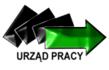               Wyszków, dnia 19.12.2019rDOA.261.38.2019.AZPowiatowy Urząd Pracy w Wyszkowie zwraca się z prośbą o przedstawienie oferty cenowej za świadczenie usług związanych z realizacją zadań w zakresie ochrony danych osobowych oraz wykonywania funkcji Inspektora Ochrony Danych (IOD) u Zamawiającego zgodnie z ustawą z dn. 10.05.2018 o ochronie danych osobowych (t.j. Dz.U. z 2019r., poz. 1781), zwanej dalej „UODO”, rozporządzenia Parlamentu Europejskiego i Rady (UE) 2016/679 z dnia 27 kwietnia 2016 r. w sprawie ochrony osób fizycznych 
w związku z przetwarzaniem danych osobowych i w sprawie swobodnego przepływu takich danych oraz uchylenia dyrektywy 95/46/WE (ogólne rozporządzenie o ochronie danych), zwanego dalej RODO, oraz innych przepisów szczegółowych dotyczących ochrony danych osobowych w zakresie wynikającym 
z aktualnych potrzeb Zleceniodawcy, jak również pomoc w sytuacji problemów związanych z działaniem systemu informatycznego w PUP w Wyszkowie mających związek z w/w czynnościami.Zleceniobiorca zobowiązuje się do świadczenia także następujących usług:Bieżąca aktualizacja Polityki Bezpieczeństwa Ochrony Danych Osobowych i instrukcji określającej sposób zarządzania systemem informatycznym.Nadzór nad wydawaniem i odbieraniem upoważnień dla pracowników PUP oraz nadzór nad systemem określającym dostęp pracowników do poszczególnych zbiorów danych.Informowanie administratora, podmiotu przetwarzającego oraz pracowników, którzy przetwarzają dane osobowe, o obowiązkach spoczywających na nich na mocy rozporządzenia RODO oraz innych przepisów Unii lub państw członkowskich o ochronie danych i doradzanie im w tej sprawie.Monitorowanie przestrzegania rozporządzenia RODO, innych przepisów Unii lub państw członkowskich o ochronie danych oraz polityk administratora lub podmiotu przetwarzającego w dziedzinie ochrony danych osobowych, w tym podział obowiązków, działania zwiększające świadomość, szkolenia personelu uczestniczącego w operacjach przetwarzania oraz powiązane z tym audyty ( w tym m.in. przeprowadzenie audytu określonego w rozporządzeniu Rady Ministrów z dnia 12 kwietnia 2012 r. w sprawie krajowych ram interoperacyjności, minimalnych wymagań dla rejestrów publicznych i wymiany informacji w postaci elektronicznej oraz minimalnych wymagań dla systemów teleinformatycznych (Dz.U. z 2017 r., poz. 2247 z późn. zm.)  Udzielanie na żądanie zaleceń co do oceny skutków dla ochrony danych oraz monitorowanie jej wykonania zgodnie z art. 35 RODO.Współpraca z organem nadzorczym i innymi organami sprawującymi nadzór nad bezpieczeństwem informacji.Pełnienie funkcji punktu kontaktowego dla organu nadzorczego w kwestiach związanych 
z przetwarzaniem, w tym z uprzednimi konsultacjami, o których mowa w art. 36 RODO, oraz w stosownych przypadkach prowadzenie konsultacji we wszelkich innych sprawach. Pełnienie roli punktu kontaktowego dla osób, których dane dotyczą, we wszystkich sprawach związanych z przetwarzaniem ich danych osobowych oraz z wykonywaniem praw przysługujących im na mocy niniejszego rozporządzenia. Prowadzenie rejestru czynności i rejestru kategorii czynności.Nadzorowanie technicznych elementów sytemu ochrony danych osobowych takich jak np. hasła użytkowników i nadzór nad przestrzeganiem procedur określających zasady ich zmiany zgodnie 
z ustalonymi wytycznymi, monitorowanie, aby komputery pracowników, w których przetwarzane są dane osobowe zabezpieczone były hasłem dostępu przed nieautoryzowanym uruchomieniem, oraz aby nie były udostępniane osobom nieupoważnionym jak również nadzór nad obiegiem i przechowywaniem dokumentów zawierających dane osobowe tworzonych w systemie informatycznym.Nadzór nad właściwym zabezpieczeniem pomieszczeń, w których przetwarzane są dane osobowe.Nadzór na wykorzystywanym w Urzędzie oprogramowaniem oraz jego legalnością.Przeciwdziałanie dostępowi osób niepowołanych do systemu, w których przetwarzane są dane osobowe.Doradztwo i podejmowanie odpowiednich działań w celu właściwego zabezpieczenia danych.Badanie ewentualnych naruszeń w systemie zabezpieczeń danych osobowych, udział 
w ich sprawdzeniu wraz z wyznaczoną osobą ze strony Zleceniodawcy.Doradztwo w podejmowaniu decyzji w sprawie instalowania nowych urządzeń oraz oprogramowania wykorzystywanego do przetwarzania danych osobowych.Nadzór na naprawami, konserwacją oraz likwidacją urządzeń komputerowych zawierających dane osobowe.Przeprowadzanie symulowanych włamań do systemu w celu ustalenia aktualnego poziomu zabezpieczeń.Nadzór nad aktualizowaniem oprogramowania antywirusowego i innego, chyba, że aktualizacje te wykonywane są automatycznie.Nadzór nad wykonywaniem kopii zapasowych, ich przechowywaniem oraz okresowym sprawdzaniem pod kątem ich dalszej przydatności.Wdrażanie, organizacja i przeprowadzanie szkoleń z zakresu przepisów dotyczących ochrony danych osobowych oraz środków technicznych i organizacyjnych przy przetwarzaniu danych w systemach informatycznych w uzgodnieniu z Dyrektorem Urzędu.Sporządzanie planów kontroli zatwierdzanych przez Administratora Danych Osobowych oraz przeprowadzanie zgodnie z nim kontroli.Sporządzanie raportów z naruszenia bezpieczeństwa systemu informatycznego.Opracowywanie niezbędnych wewnętrznych zarządzeń, procedur, instrukcji i dokumentacji dot. ochrony danych osobowych, opiniowanie tej dokumentacji i ich bieżąca aktualizacja.Zgłaszanie wniosków dot. wymagań bezpieczeństwa w stosowanych procesach pracy.Prowadzenie rejestrów i przechowywanie dokumentów IOD w zakładzie pracy 
w wyznaczonym miejscu przez Zleceniodawcę.Kontrola prawidłowości działań Administratora Systemu Informatycznego i informowanie 
o nieprawidłowościach Dyrektora PUP.Bieżące informowanie Zleceniodawcy o zmianach przepisów.Dokonanie szczegółowej weryfikacji stosowanych dotychczas rozwiązań z zakresu ochrony danych osobowych w celu ich dostosowania do wymogów ww. Rozporządzenia Parlamentu Europejskiego 
i Rady UE 2016/679 z dnia 27 kwietnia 2016 r. w sprawie ochrony osób fizycznych w związku  
z przetwarzaniem danych osobowych i w sprawie swobodnego przepływu takich danych oraz uchylenia dyrektywy 95/46/WE (RODO).Wykonywanie innych czynności Inspektora Ochrony Danych wynikających z przepisów i związanej 
z tym dostępności telefonicznej od poniedziałku do piątku w godzinach od 7.30 do 15.30. Innych czynności nie wymienionych  wyżej a wynikających z obowiązujących przepisów i potrzeb PUP. Prace określone wyżej powinny być wykonywane przez osobę fizyczną prowadzącą działalność gospodarczą lub osobę prawną zgodnie z obowiązującymi w tej mierze przepisami – osobiście lub przez wyznaczoną przez pracodawcę osobę – zaakceptowaną przez Zleceniodawcę. W/w czynności Zleceniobiorca wykonywał będzie w siedzibie a za zgodą Zamawiającego także poza siedzibą Zleceniodawcy. Zleceniobiorca/osoba wykonująca ww. czynności/ musi spełniać następujące wymogi :1.  nie była karana za umyślne przestępstwo - W dniu podpisania umowy należy przedłożyć zaświadczenie 
o niekaralności z Sądu Zleceniobiorcy lub osoby przez niego wyznaczonej do wykonywania czynności IOD.2. posiadać fachową wiedzę z zakresu krajowych i europejskich przepisów o ochronie danych osobowych, 
z zakresu praktyk w dziedzinie ochrony danych osobowych, dogłębną znajomość przepisów RODO, wiedzę sektorową dotycząca działalności administratora, odpowiednią wiedzę na temat procesów przetwarzania danych, systemów informatycznych oraz zabezpieczeń stosowanych u administratora i jego potrzeb w zakresie ochrony danych, znajomości procedur administracyjnych i funkcjonowania jednostki, posiadać niezbędne kwalifikacje. Osoba wykonująca zadania IOD powinna mieć ukończone szkolenie dotyczące wykonywania funkcji ABI lub IOD ( lub studia z problematyki ochrony danych osobowych, kopia ukończonych min. 
1 szkolenia lub studiów potwierdzona za zgodność z oryginałem zostanie przedstawiona w dniu podpisania umowy )3. posiada doświadczenie w wykonywaniu tych obowiązków (ABI/IOD) w instytucjach państwowych lub samorządowych - co najmniej 12 miesięcy (potwierdzone zaświadczeniem, umową – zleceniem, umową, referencjami lub świadectwem pracy dostarczonymi w oryginałach do wglądu przed podpisaniem umowy) - dotyczy osoby wyk. zadania IOD4. osoba wykonująca zad. IOD musi posiadać wykształcenie informatyczne – minimum średnie (lub podyplomowe). Dokumenty potwierdzające ten warunek zostaną przedstawione przed podpisaniem umowy.5. ma pełną zdolność do czynności prawnych oraz korzysta z pełni praw publicznych - dotyczy Zleceniobiorcy i osoby wykonującej zadania IOD.6. Firma i osoba powołana do wykonywania usług w zakresie IOD ponoszą odpowiedzialność za właściwe wykonywanie w/w zadań. INFORMACJE DODATKOWE:1. Umowa będzie obowiązywała do końca 2020 roku a płatność następowała będzie kwartalnie na podstawie F-ry. 2. Wstępny wzór umowy stanowi załącznik nr 2 do niniejszego zapytania.3. Warunkiem podpisania umowy na usługę IOD z wybranym Zleceniobiorcą będzie podpisanie umowy na powierzenie przetwarzania danych osobowych w zakresie niezbędnym do wykonywania usługi.4. Zleceniobiorca lub wyznaczona przez niego osoba wykonuje w/w czynności min. 8 h miesięcznie.5. Na telefoniczną prośbę Zamawiającego Zleceniobiorca IOD zobowiązany jest stawić się do PUP 
w ciągu 2 godzin.6. Zamawiający zastrzega, że funkcję IOD przez cały czas trwania umowy będzie świadczyć ta sama osoba.7. Bliższe informacje pod nr telefonu 0-29 74 22 135.8. Ofertę mogą złożyć Zleceniobiorcy, których pracownik (właściciel, jeśli Firma jest jednoosobowa) wyznaczony do wykonywania obowiązków IOD spełnia wymagania określone w zapytaniu ofertowym. Potwierdzenie spełniania tych warunków nastąpi poprzez przedłożenie odpowiednich zaświadczeń, oświadczeń lub dokumentów przedstawionych przez Zleceniobiorcę w dniu podpisania umowy. Ofertę cenową (na załączonym druku- Załącznik nr 1) prosimy złożyć na piśmie listownie, e’mailem (po uprzednim poinformowaniu o tym Zamawiającego), faksem  lub osobiście do dnia 23.12.2019r. do godz.12.00 na adres: Powiatowy Urząd Pracy w Wyszkowie, 07-200 Wyszków, ul. T. Kościuszki 15 – Sekretariat, Tel. 29 74 22 135 fax. wew. 250, e’mail: wawy@praca.gov.pl  (liczy się data dostarczenia do PUP). O wynikach cenowych można dowiadywać się od dnia 23 grudnia 2019r. od godziny 14.00 – telefonicznie lub osobiście.9. Przy wyborze Oferty Zleceniobiorca będzie się kierował wyłącznie kryterium ceny. Zamawiający udzieli zamówienia Wykonawcy, który zaoferuje najniższą cenę ryczałtową za 1 miesiąc wykonywania usług 
w zakresie Inspektora Ochrony Danych.10. Zamawiający zastrzega sobie prawo do anulowania zapytania ofertowego bez podania przyczyn z czego Zleceniobiorcom nie przysługują żadne roszczenia.11. W przypadku wycofania oferty przez Zleceniobiorcę, odrzuceniu oferty przez Zamawiającego, gdy nie spełnia ona wymagań formalnych lub w sytuacji niepodpisania umowy przez wybranego Wykonawcę, dopuszcza się możliwość wyboru kolejnej złożonej oferty w tym zapytaniu ofertowym.W/w informacje będą stanowiły załącznik nr l do podpisywanej umowy.Klauzula informacyjna:Wypełniając postanowienia określone w art. 13 ust. 1 i 2 Rozporządzenia Parlamentu Europejskiego I Rady (UE) 2016/679 z dnia 27 kwietnia 2016 r. w sprawie ochrony osób fizycznych w związku z przetwarzaniem danych osobowych i w sprawie swobodnego przepływu takich danych oraz uchylenia dyrektywy 95/46/WE (ogólne rozporządzenie o ochronie danych) informuje się, że:Administratorem Pana(i) danych osobowych jest Powiatowy Urząd Pracy w Wyszkowie, 
z siedzibą przy ulicy Tadeusza Kościuszki 15,  07-200 Wyszków.Administrator zgodnie z art. 37 ust. 1 Rozporządzenia Parlamentu Europejskiego I Rady (UE) 2016/679 z dnia 27 kwietnia 2016 r. w sprawie ochrony osób fizycznych w związku z przetwarzaniem danych osobowych i w sprawie swobodnego przepływu takich danych oraz uchylenia dyrektywy 95/46/WE (ogólne rozporządzenie o ochronie danych) wyznaczył inspektora ochrony danych. Kontakt z inspektorem ochrony danych jest możliwy poprzez adres email: iod@wyszkow.praca.gov.pl.Pana(i) dane osobowe będą przetwarzane celu przeprowadzenia zapytania ofertowego, oraz podjęcia działań przed zawarciem umowy i w związku z zawarciem umowy.Dane mogą zostać udostępnione wyłącznie podmiotom upoważnionym na podstawie przepisów prawa oraz podmiotom, z którymi Administrator podpisał umowę powierzenia przetwarzania danych osobowych.Dane osobowe będą przechowywane przez okres 10 lat liczony od dnia zakończenia umowy lub zgodnie z Jednolitym Rzeczowym Wykazem Akt (okres liczony od 1 stycznia roku następnego po zakończeniu sprawy). Dane osobowe Zleceniobiorców z którymi nie zostanie podpisana umowa będą przechowywane przez okres 3 lat liczony od dnia zakończenia postępowania lub zgodnie z Jednolitym Rzeczowym Wykazem Akt (okres liczony od 1 stycznia roku następnego po zakończeniu sprawy). Przysługuje Panu(i) prawo dostępu do swoich danych osobowych, ich sprostowania, usunięcia lub ograniczenia przetwarzania oraz prawo do wniesienia sprzeciwu wobec przetwarzania.Przysługuje Panu(i) prawo wniesienia skargi do organu nadzorczego;Podanie danych osobowych jest obowiązkowe. Konsekwencją niepodania określonych danych będzie brak możliwości podpisania umowy lub złożenia oferty w zapytaniu ofertowym.Pana(i) dane nie będą podlegały zautomatyzowanemu podejmowaniu decyzji.Załącznik nr 1………………………………………..       (Nazwa i adres Wykonawcy)FORMULARZ OFERTYPowiatowy Urząd Pracy w Wyszkowie07-200 Wyszkówu. T. Kościuszki 15W odpowiedzi na zapytanie ofertowe z dnia  …..12.2019r. na „Wykonywanie usług w zakresie Inspektora Ochrony Danych .” oferujemy realizację zamówienia za cenę ryczałtową:Brutto: ……………………………………………………………………………………………….zł. miesięcznie, słownie brutto na mc. zł…………..……………………………………………………………………………..Oświadczamy, że:Zapoznaliśmy się z zapytaniem ofertowym i nie wnoszę/simy do niego żadnych zastrzeżeń, Akceptujemy warunki określone we wzorze umowy, stanowiącym załącznik do niniejszego zapytania 
i zobowiązujemy się w przypadku wyboru naszej oferty do zawarcia umowy na warunkach określonych we wzorze umowy, w miejscu i w terminie wyznaczonym przez Zamawiającego,Świadomy odpowiedzialności karnej wynikającej z art. 233 § 1 k.k. oświadczam/y, że :-  posiadam/y uprawnienia do wykonywania określonej działalności ,-  nie byłem/byłam karany/a,- mam/y pełną zdolność do czynności prawnych oraz korzystam/y  z pełni praw publicznych,- dysponuję/my odpowiednim potencjałem technicznym i odpowiednimi osobami zdolnymi do wykonania zamówienia,- wyznaczony do wykonywania zadań pracownik, powołany na IOD:        – posiada odpowiednie doświadczenie, kwalifikacje i odpowiednią wiedzę w zakresie ochrony danych            osobowych,       - ma pełną zdolność do czynności prawnych oraz korzysta  z pełni praw publicznych,       - nie był karany za umyślne przestępstwo,       - posiada fachową wiedzę z zakresu krajowych i europejskich przepisów o ochronie danych osobowych,          z zakresu praktyk w dziedzinie ochrony danych osobowych, dogłębną znajomość przepisów RODO,          wiedzę biznesową i sektorową dotycząca działalności administratora, odpowiednią wiedzę na temat procesów         przetwarzania danych, systemów informatycznych oraz zabezpieczeń stosowanych u administratora i jego         potrzeb w zakresie ochrony danych, znajomości procedur administracyjnych i funkcjonowania jednostki,        - posiada odpowiednie wykształcenie informatyczne i doświadczenie w pracy (określone w zapytaniu        ofertowym).Na osobę, która będzie pełnić funkcję Inspektora Ochrony Danych wyznaczam Pana/nią…………………………Podpisano:                                                                                                                              ……………………………………………..                      …………………………………………….           (miejscowość i data)                                                                                                  (podpisy i pieczęć Wykonawcy lub osób  					                               uprawnionych do reprezentowania                                                                                                                    Wykonawcy)Załącznik nr 2Umowa nr  …./2019zawarta w dniu …. ………….. r. w Wyszkowie pomiędzy Powiatowym Urzędem Pracy w Wyszkowie,reprezentowanym przez:Starostę Powiatu Wyszkowskiego, w imieniu którego na podstawie udzielonego upoważnienia występuje Dyrektor Powiatowego Urzędu Pracy w Wyszkowie Pani Grażyna Polak, zwanym dalej „Zleceniodawcą”a ………………………………………………………………………….., zwanym w treści umowy 
"Zleceniobiorcą", wyłonionym w zapytaniu ofertowym z dnia ………………….. r., 
o następującej treści:Do umowy nie stosuje się ustawy z dnia 29 stycznia 2004 r. Prawo zamówień publicznych (Dz. U. z 2019r. poz. 1843), gdyż wartość przedmiotu zamówienia nie przekracza równowartości 30.000 EURO, zgodnie z art. 4 pkt 8 Prawa zamówień publicznych.  §1.Zleceniobiorca sam lub przez wyznaczonego przez siebie pracownika – IOD zobowiązuje się do wykonywania usług w zakresie świadczenia usług związanych z realizacją zadań w zakresie ochrony danych osobowych oraz pełnienia funkcji Inspektora Ochrony Danych (IOD) u Zamawiającego zgodnie 
z ustawą z dn. 10.05.2018 o ochronie danych osobowych (t.j. Dz.U. z 2019r., poz. 1781) , zwanej dalej „UODO”, rozporządzenia Parlamentu Europejskiego i Rady (UE) 2016/679 z dnia 27 kwietnia 2016 r. 
w sprawie ochrony osób fizycznych w związku z przetwarzaniem danych osobowych i w sprawie swobodnego przepływu takich danych oraz uchylenia dyrektywy 95/46/WE (ogólne rozporządzenie 
o ochronie danych), zwanego dalej RODO, oraz innych przepisów szczegółowych dotyczących ochrony danych osobowych w zakresie wynikającym z aktualnych potrzeb Zleceniodawcy, jak również pomoc 
w sytuacji problemów związanych z działaniem systemu informatycznego w PUP w Wyszkowie mających związek z w/w czynnościami.§2.Zleceniobiorca zobowiązuje się do świadczenia także następujących usług:Bieżąca aktualizacja Polityki Bezpieczeństwa Ochrony Danych Osobowych i instrukcji określającej sposób zarządzania systemem informatycznym.Nadzór nad wydawaniem i odbieraniem upoważnień dla pracowników PUP oraz nadzór nad systemem określającym dostęp pracowników do poszczególnych zbiorów danych.Informowanie administratora, podmiotu przetwarzającego oraz pracowników, którzy przetwarzają dane osobowe, o obowiązkach spoczywających na nich na mocy rozporządzenia RODO oraz innych przepisów Unii lub państw członkowskich o ochronie danych i doradzanie im w tej sprawie.Monitorowanie przestrzegania rozporządzenia RODO, innych przepisów Unii lub państw członkowskich o ochronie danych oraz polityk administratora lub podmiotu przetwarzającego w dziedzinie ochrony danych osobowych, w tym podział obowiązków, działania zwiększające świadomość, szkolenia personelu uczestniczącego w operacjach przetwarzania oraz powiązane z tym audyty ( w tym m.in. przeprowadzenie audytu określonego w rozporządzeniu Rady Ministrów z dnia 12 kwietnia 2012 r. 
w sprawie krajowych ram interoperacyjności, minimalnych wymagań dla rejestrów publicznych 
i wymiany informacji w postaci elektronicznej oraz minimalnych wymagań dla systemów teleinformatycznych (Dz.U. z 2017 r., poz. 2247 z późn. zm.)  Udzielanie na żądanie zaleceń co do oceny skutków dla ochrony danych oraz monitorowanie jej wykonania zgodnie z art. 35 RODO.Współpraca z organem nadzorczym i innymi organami sprawującymi nadzór nad bezpieczeństwem informacji.Pełnienie funkcji punktu kontaktowego dla organu nadzorczego w kwestiach związanych 
z przetwarzaniem, w tym z uprzednimi konsultacjami, o których mowa w art. 36 RODO, oraz w stosownych przypadkach prowadzenie konsultacji we wszelkich innych sprawach. Pełnienie roli punktu kontaktowego dla osób, których dane dotyczą, we wszystkich sprawach związanych z przetwarzaniem ich danych osobowych oraz z wykonywaniem praw przysługujących im na mocy niniejszego rozporządzenia. Prowadzenie rejestru czynności i rejestru kategorii czynności.Nadzorowanie technicznych elementów sytemu ochrony danych osobowych takich jak np. hasła użytkowników i nadzór nad przestrzeganiem procedur określających zasady ich zmiany zgodnie z ustalonymi wytycznymi, monitorowanie, aby komputery pracowników, w których przetwarzane są dane osobowe zabezpieczone były hasłem dostępu przed nieautoryzowanym uruchomieniem, oraz aby nie były udostępniane osobom nieupoważnionym jak również nadzór nad obiegiem i przechowywaniem dokumentów zawierających dane osobowe tworzonych w systemie informatycznym.Nadzór nad właściwym zabezpieczeniem pomieszczeń, w których przetwarzane są dane osobowe.Nadzór na wykorzystywanym w Urzędzie oprogramowaniem oraz jego legalnością.Przeciwdziałanie dostępowi osób niepowołanych do systemu, w których przetwarzane są dane osobowe.Doradztwo i podejmowanie odpowiednich działań w celu właściwego zabezpieczenia danych.Badanie ewentualnych naruszeń w systemie zabezpieczeń danych osobowych, udział 
w ich sprawdzeniu wraz z wyznaczoną osobą ze strony Zleceniodawcy.Doradztwo w podejmowaniu decyzji w sprawie instalowania nowych urządzeń oraz oprogramowania wykorzystywanego do przetwarzania danych osobowych.Nadzór na naprawami, konserwacją oraz likwidacją urządzeń komputerowych zawierających dane osobowe.Przeprowadzanie symulowanych włamań do systemu w celu ustalenia aktualnego poziomu zabezpieczeń.Nadzór nad aktualizowaniem oprogramowania antywirusowego i innego, chyba, że aktualizacje te wykonywane są automatycznie.Nadzór nad wykonywaniem kopii zapasowych, ich przechowywaniem oraz okresowym sprawdzaniem pod kątem ich dalszej przydatności.Wdrażanie, organizacja i przeprowadzanie szkoleń z zakresu przepisów dotyczących ochrony danych osobowych oraz środków technicznych i organizacyjnych przy przetwarzaniu danych w systemach informatycznych w uzgodnieniu z Dyrektorem Urzędu.Sporządzanie planów kontroli zatwierdzanych przez Administratora Danych Osobowych oraz przeprowadzanie zgodnie z nim kontroli.Sporządzanie raportów z naruszenia bezpieczeństwa systemu informatycznego.Opracowywanie niezbędnych wewnętrznych zarządzeń, procedur, instrukcji i dokumentacji dot. ochrony danych osobowych, opiniowanie tej dokumentacji i ich bieżąca aktualizacja.Zgłaszanie wniosków dot. wymagań bezpieczeństwa w stosowanych procesach pracy.Prowadzenie rejestrów i przechowywanie dokumentów IOD w zakładzie pracy 
w wyznaczonym miejscu przez Zleceniodawcę.Kontrola prawidłowości działań Administratora Systemu Informatycznego i informowanie 
o nieprawidłowościach Dyrektora PUP.Bieżące informowanie Zleceniodawcy o zmianach przepisów.Dokonanie szczegółowej weryfikacji stosowanych dotychczas rozwiązań z zakresu ochrony danych osobowych w celu ich dostosowania do wymogów ww. Rozporządzenia Parlamentu Europejskiego 
i Rady UE 2016/679 z dnia 27 kwietnia 2016 r. w sprawie ochrony osób fizycznych w związku
 z przetwarzaniem danych osobowych i w sprawie swobodnego przepływu takich danych oraz uchylenia dyrektywy 95/46/WE (RODO).Wykonywanie innych czynności Inspektora Ochrony Danych wynikających z przepisów i związanej 
z tym dostępności telefonicznej od poniedziałku do piątku w godzinach od 7.30 do 15.30. Innych czynności nie wymienionych  wyżej a wynikających z obowiązujących przepisów i potrzeb PUP. §3.Prace określone wyżej powinny być wykonane zgodnie z obowiązującymi w tej mierze przepisami.§4. W/w czynności Zleceniobiorca wykonywał będzie w siedzibie a za zgodą Zleceniodawcy także poza siedzibą Zleceniodawcy przy zapewnieniu obsługi techniczno - biurowej przez Zleceniodawcę. §5.Zadania będzie wykonywać wyznaczona przez Zleceniobiorcę  i zaakceptowana przez Zleceniodawcę osoba, która spełnia wymogi określone w zapytaniu, powołana na Inspektora Ochrony Danych (IOD).§6.Zleceniobiorca i wyznaczony przez niego pracownik do wykonywania zadań IOD ponosi pełną odpowiedzialność za właściwe wykonywanie w/w zadań.  §7.1.  Zleceniobiorca lub wyznaczona przez niego osoba wykonuje w/w czynności min. 8 h miesięcznie.2. Na telefoniczną prośbę Zamawiającego IOD zobowiązany jest stawić się do PUP 
w ciągu 2 godzin.3. Administrator danych w porozumieniu ze Zleceniobiorcą powołuje Inspektora Ochrony Danych Pana/Panią ……………………………………………….§8.1. Zleceniobiorca zobowiązuje się w trakcie i po zakończonej umowie zachować w tajemnicy wszelkie dane 
i informacje uzyskane od Zleceniodawcy.2. W razie niezachowania postanowień określonych w punkcie 1 Zleceniobiorca zapłaci karę 
w wysokości 100.000,00 zł. 3. Dodatkowo Zleceniobiorca ponosi odpowiedzialność wynikającą z odrębnych przepisów.§9.Strony zawierają umowę od dnia 01.01.2020r. do 31.12.2020r. z możliwością jej wypowiedzenia przez każdą ze stron w formie pisemnej pod rygorem nieważności, z wyprzedzeniem jednomiesięcznym, 
ze skutkiem na koniec miesiąca kalendarzowego. Zamawiający zastrzega sobie prawo do odstąpienia od umowy w terminie 7 dni, jeśli jej realizacja nie leży w interesie publicznym, czego nie dało się wcześniej przewidzieć. Zleceniobiorcy w takim przypadku należy się wynagrodzenie wyłącznie za rzeczywiście wykonaną część przedmiotu umowy.Odstąpienie, o którym mowa w ust. 2, winno nastąpić w formie pisemnej pod rygorem nieważności.Zleceniodawca zastrzega sobie prawo do natychmiastowego rozwiązania umowy w trybie natychmiastowym, jeśli Zleceniobiorca:wykonuje przedmiot umowy niezgodnie z jej zakresem,w jakikolwiek sposób narusza postanowienia niniejszej umowy.Zleceniobiorca oświadcza, że zatrudnia pracowników lub zawiera umowy ze zleceniobiorcami oraz, że taka sytuacja będzie występowała przez cały okres obowiązywania umowy w związku z czym Zleceniobiorca nie jest przyjmującym zlecenie lub świadczącym usługi w rozumieniu art. 1 pkt 1b ustawy z dnia 10 października 2002 r. o minimalnym wynagrodzeniu za pracę (tj. z 2018 r. poz. 2177).Wszelkie zmiany i uzupełnienia niniejszej umowy będą dokonywane tylko na prośbę lub zgodą Zamawiającego i wymagają dla swej ważności zachowania formy pisemnej a warunkiem takiej zmiany będą okoliczności, których nie można było przewidzieć w chwili zawarcia umowy a jest to niezbędne 
w celu prawidłowego i zgodnego z prawem wykonania przedmiotu zamówienia. Zleceniobiorca nie może przelać wierzytelności wynikających z niniejszej umowy na Stronę trzecią bez pisemnej zgody Zleceniodawcy.§10.Zleceniodawca zobowiązuje się do zapłaty Zleceniobiorcy wynagrodzenia miesięcznego netto: ………………… zł plus VAT w wysokości 23 % co daje kwotę w wysokości …………….. zł brutto / słownie złotych brutto: ……………………………./ płatne po zakończeniu każdego kwartału 
tj. „z dołu” przelewem z konta Zamawiającego na rachunek bankowy Wykonawcy o numerze: ………………………………………………………………………. w terminie do 14 dni od dnia otrzymania faktury, chyba, że nie zostaną spełnione warunki określone w niniejszej umowie.W sytuacji, gdy rachunek bankowy wskazany w umowie nie figuruje w wykazie podmiotów zarejestrowanych jako podatnicy VAT, o którym mowa w przepisach ustawy z dnia 11 marca 2004 r. 
o podatku od towarów i usług (Dz.U. z 2018 r. poz. 2174 ze zm.), zwanym dalej „Wykazem” (tzw. Biała lista podatników VAT), Zleceniodawca nie przyjmie faktury w celu dokonania płatności wynagrodzenia do czasu zgłoszenia rachunku bankowego do Wykazu. Po zgłoszeniu rachunku bankowego do Wykazu 
i dostarczeniu prawidłowo wystawionej rachunku, wypłata wynagrodzenia nastąpi nie później niż w ciągu 14 dni.W przypadku o którym mowa w ust. 2 Zleceniobiorcy nie przysługują żadne roszczenia.Na podstawie art. 4 ust. 3 ustawy z dnia 9 listopada 2018 r. o elektronicznym fakturowaniu w zamówieniach publicznych, koncesjach na roboty budowlane lub usługi oraz partnerstwie publiczno-prywatnym Zamawiający wyłącza możliwość stosowania przez Wykonawcę względem Zamawiającego ustrukturyzowanych faktur elektronicznych w związku z realizacją niniejszej umowy.2. Zleceniobiorca za dany kwartał przedstawia fakturę VAT ostatniego dnia roboczego danego kwartału.3. Za ostatni kwartał faktura wystawiona zostanie do 21.12.2020r.4. Warunkiem zapłaty jest prawidłowe wykonywanie czynności przez Zleceniobiorcę. 5. Zleceniodawca oświadcza, że nie jest płatnikiem VAT i upoważnia Zleceniobiorcę do wystawiania faktur VAT wynikających z niniejszej umowy bez podpisu odbiorcy.§11.1.Zapytanie ofertowe z dnia …………………. r i postanowienia w nim zawarte oraz złożona oferta z dnia …………………. r. stanowią integralną część umowy.2.Zleceniobiorca oświadcza, że wszystkie złożone dokumenty i oświadczenia są zgodne 
z prawdą.§ 12.Ewentualne sprawy sporne wynikłe na tle wykonywania niniejszej umowy po wyczerpaniu możliwości ich polubownego załatwienia podlegać będą rozstrzygnięciu przez sąd miejscowo właściwy dla Zleceniodawcy.§13.W sprawach nie uregulowanych niniejszą umową mają zastosowanie przepisy Kodeksu Cywilnego§14.Umowę sporządzono w trzech jednobrzmiących egzemplarzach, jeden dla Zleceniobiorcy, dwa dlaZleceniodawcy.ZLECENIODAWCA                                                                           ZLECENIOBIORCA